CONTENTS1Antimicrobial potency of Sphenocentrum jollyanum on some human pathogenic bacteria Akintobi OA, Adejuwon AO, Bamkefa BA, Daniels OVC, Ojo VO1-72Bacteriological and physico-chemical analysis of well water samples in Ibadan South-East Local Government, Ibadan, Nigeria Olubiyi Akinsoji Akintobi, Adekunle Odunayo Adejuwon, Oluwatosin Adetola Arojojoye, Bukola Ayodeji Bamkefa, Adeyanju Suliat Oyenola8-143Nutritive and microbial analysis of two types of fermented locust bean (Parkia biglobosa) Ladokun, Olusola Abiola and Adejuwon, Adekunle Odunayo15-174Distance learning tools in education Mostafa Emami and Moslem Vezarati18-225Toxicity of Two Anticoagulant Rodenticides to Rodent Species under Laboratory Conditions Abd El-Aleem S. S. Desoky and Saudi A.S Baghdadi23-256World First Spiral Predictive Prime Number Calculus Vinoo Cameron, MD26-277The Entropy Sb of Black-hole Mb; The Basic Information Unit Io = h/2 of Hawking Radiation mss; Researching Some Characters of Entropy With Black-hole Theory Zhang Dongsheng 张洞生28-368The Status of the Rights of Accused under Different Indian Laws Dr. Ashish Kumar Singhal, Eakramuddin & Abroo Khan37-469The changing role of the law in interdependent society Dr. Ashish Kumar Singhal, Eakramuddin & Abroo Khan47-5110A survey of e-banking on the customers’ trust (case study: Damghan agricultural bank) Golnar Shojaei (PH.D.) , Mohammad reza babakhanian (MA) 52-5711Determination of Porosity and Density of rocks in Kwali Area Council, North-Central Nigeria. Abdulsalam N.N.and Ologe O.58-6212The reasons for the existence of fundamentalism in Afghanistan Fatemeh Rajabi63-6713Optimal Design of Wastewater Collection Networks Based on Production Rate of hydrogen Sulfide ()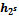  Mohammad Karami, Ehsan Drikvand 68-72